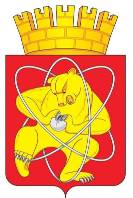 Городской округ «Закрытое административно – территориальное образование  Железногорск Красноярского края»АДМИНИСТРАЦИЯ ЗАТО  г. ЖЕЛЕЗНОГОРСКПОСТАНОВЛЕНИЕ 17.05.2023                                                                                                          № 923г. ЖелезногорскО внесении изменения в постановление Администрации ЗАТО г. Железногорск от 23.06.2011 № 1082 «Об утверждении Примерного положения об оплате труда работников муниципальных бюджетных образовательных учреждений ЗАТО Железногорск» В соответствии с Трудовым кодексом Российской Федерации, постановлением Администрации ЗАТО г. Железногорск от 10.06.2011 № 1011 «Об утверждении Положения о системах оплаты труда работников муниципальных учреждений ЗАТО Железногорск», Уставом ЗАТО Железногорск, ПОСТАНОВЛЯЮ:1. Внести в приложение № 1 к постановлению Администрации ЗАТО         г. Железногорск от 23.06.2011 № 1082 «Об утверждении Примерного положения об оплате труда работников муниципальных бюджетных образовательных учреждений ЗАТО Железногорск» следующее изменение:1.1. Пункты 2.3 - 2.11 изложить в редакции:«2.3. Минимальные размеры окладов работников образования устанавливаются на основе профессиональных квалификационных групп (ПКГ), утвержденных Приказом Министерства здравоохранения и социального развития Российской Федерации от 05.05.2008 № 216н «Об утверждении профессиональных квалификационных групп должностей работников образования»:----------------------------------<*> - для должности «младший воспитатель» минимальный размер оклада (должностного оклада), ставки заработной платы устанавливается в размере 4576 рублей, для должности «дежурный по режиму» минимальный размер оклада (должностного оклада), ставки заработной платы устанавливается в размере 6212 рублей.<**> - распространяется на лиц, обучающихся по образовательным программам высшего образования, соответствующих критериям, указанным в частях 3, 4 статьи 46 Федерального закона от 29.12.2012 № 273-ФЗ «Об образовании в Российской Федерации».2.4. Минимальные размеры окладов специалистов и служащих общеотраслевых должностей устанавливаются на основе ПКГ, утвержденных Приказом Министерства здравоохранения и социального развития Российской Федерации от 29.05.2008 № 247н «Об утверждении профессиональных квалификационных групп общеотраслевых должностей руководителей, специалистов и служащих»:2.5. Минимальные размеры окладов должностей руководителей структурных подразделений устанавливаются на основе ПКГ, утвержденных Приказом Министерства здравоохранения и социального развития Российской Федерации от 05.05.2008 № 216н «Об утверждении профессиональных квалификационных групп должностей работников образования»:2.6. Минимальные размеры окладов (должностных окладов), ставок заработной платы по должностям работников культуры, искусства и кинематографии, устанавливаются на основе отнесения занимаемых ими должностей к ПКГ, утвержденным Приказом Министерства здравоохранения и социального развития Российской Федерации от 31.08.2007 № 570 «Об утверждении профессиональных квалификационных групп должностей работников культуры, искусства и кинематографии»:2.7. Минимальные размеры окладов (должностных окладов), ставок заработной платы по должностям рабочих культуры, искусства и кинематографии, устанавливаются на основе отнесения занимаемых ими должностей к ПКГ, утвержденным Приказом Министерства здравоохранения и социального развития Российской Федерации от 14.03.2008 № 121н «Об утверждении профессиональных квалификационных групп профессий рабочих культуры, искусства и кинематографии»:2.8. Минимальные размеры окладов медицинских и фармацевтических работников устанавливаются на основе ПКГ, утвержденных Приказом Министерства здравоохранения и социального развития Российской Федерации от 06.08.2007 № 526 «Об утверждении профессиональных квалификационных групп должностей медицинских и фармацевтических работников»:--------------------------------<*> - для должности «медицинская сестра палатная (постовая)», «медицинская сестра по физиотерапии», «медицинская сестра по массажу», минимальный размер оклада (должностного оклада), ставки заработной платы устанавливается в размере 5851 рублей.2.9. Минимальные размеры ставок заработной платы работников, осуществляющих профессиональную деятельность по профессиям рабочих, устанавливаются в соответствии с ПКГ, утвержденных Приказом Министерства здравоохранения и социального развития Российской Федерации от 29.05.2008 № 248н «Об утверждении профессиональных квалификационных групп общеотраслевых профессий рабочих»:2.10. Минимальные размеры окладов по должностям работников физической культуры и спорта устанавливаются на основе ПКГ, утвержденных Приказом Министерства здравоохранения и социального развития Российской Федерации от 27.02.2012 № 165н «Об утверждении профессиональных квалификационных групп должностей работников физической культуры и спорта»:2.11. Минимальные размеры окладов по должностям, не предусмотренных профессиональными квалификационными группами:----------------------------<*> Уровни квалификации приведены в соответствии с утвержденными профессиональными стандартами.».2. Управлению внутреннего контроля (В.Г. Винокурова) довести до сведения населения настоящее постановление через газету «Город и горожане».3. Отделу общественных связей (И.С. Архипова) разместить настоящее постановление на официальном сайте Администрации ЗАТО г. Железногорск в информационно-телекоммуникационной сети «Интернет».4. Контроль над исполнением настоящего постановления оставляю за собой. 5. Настоящее постановление вступает в силу после его официального опубликования, но не ранее 01.07.2023.Глава ЗАТО г. Железногорск                                                              Д.М. ЧернятинКвалификационные уровниКвалификационные уровниМинимальный размер оклада (должностного оклада), ставки заработной платы, руб.Профессиональная квалификационная группа должностей работников учебно-вспомогательного персонала первого уровняПрофессиональная квалификационная группа должностей работников учебно-вспомогательного персонала первого уровняПрофессиональная квалификационная группа должностей работников учебно-вспомогательного персонала первого уровня3849Профессиональная квалификационная группа должностей работников учебно-вспомогательного персонала второго уровняПрофессиональная квалификационная группа должностей работников учебно-вспомогательного персонала второго уровняПрофессиональная квалификационная группа должностей работников учебно-вспомогательного персонала второго уровня1 квалификационный уровень1 квалификационный уровень4053<*>2 квалификационный уровень2 квалификационный уровень4498Профессиональная квалификационная группа должностей педагогических работниковПрофессиональная квалификационная группа должностей педагогических работниковПрофессиональная квалификационная группа должностей педагогических работников1 квалификационный уровеньпри наличии среднего профессионального образования6649<**>1 квалификационный уровеньпри наличии высшего образования75692 квалификационный уровеньпри наличии среднего профессионального образования6959<**>2 квалификационный уровеньпри наличии высшего образования79263 квалификационный уровеньпри наличии среднего профессионального образования7623<**>3 квалификационный уровеньпри наличии высшего образования86834 квалификационный уровеньпри наличии среднего профессионального образования8341<**>4 квалификационный уровеньпри наличии высшего образования9505Квалификационные уровниМинимальный размер оклада (должностного оклада), ставки заработной платы, руб.Профессиональная квалификационная группа «Общеотраслевые должности служащих первого уровня»Профессиональная квалификационная группа «Общеотраслевые должности служащих первого уровня»1 квалификационный уровень40532 квалификационный уровень4276Профессиональная квалификационная группа «Общеотраслевые должности служащих второго уровня»Профессиональная квалификационная группа «Общеотраслевые должности служащих второго уровня»1 квалификационный уровень44982 квалификационный уровень49433 квалификационный уровень54314 квалификационный уровень6854Профессиональная квалификационная группа «Общеотраслевые должности служащих третьего уровня»Профессиональная квалификационная группа «Общеотраслевые должности служащих третьего уровня»1 квалификационный уровень49432 квалификационный уровень54313 квалификационный уровень59614 квалификационный уровень71675 квалификационный уровень8367Профессиональная квалификационная группа «Общеотраслевые должности служащих четвертого уровня»Профессиональная квалификационная группа «Общеотраслевые должности служащих четвертого уровня»1 квалификационный уровень89932 квалификационный уровень104183 квалификационный уровень11219Квалификационные уровниМинимальный размер оклада (должностного оклада), ставки заработной платы, руб.Профессиональная квалификационная группа должностей руководителей структурных подразделенийПрофессиональная квалификационная группа должностей руководителей структурных подразделений1 квалификационный уровень98882 квалификационный уровень106293 квалификационный уровень11467Квалификационные уровниКвалификационные уровниМинимальный размер оклада (должностного оклада), ставки заработной платы, руб.Профессиональная квалификационная группа «Должности работников культуры, искусства и кинематографии среднего звена»Профессиональная квалификационная группа «Должности работников культуры, искусства и кинематографии среднего звена»Профессиональная квалификационная группа «Должности работников культуры, искусства и кинематографии среднего звена»4498Профессиональная квалификационная группа «Должности работников культуры, искусства и кинематографии ведущего звена»Профессиональная квалификационная группа «Должности работников культуры, искусства и кинематографии ведущего звена»Профессиональная квалификационная группа «Должности работников культуры, искусства и кинематографии ведущего звена»при наличии среднего профессионального образования5431при наличии высшего профессионального образования6854Профессиональная квалификационная группа «Должности руководящего состава учреждений культуры, искусства и кинематографии»Профессиональная квалификационная группа «Должности руководящего состава учреждений культуры, искусства и кинематографии»Профессиональная квалификационная группа «Должности руководящего состава учреждений культуры, искусства и кинематографии»8565Профессиональная квалификационная группа «Профессии рабочих культуры, искусства и кинематографии первого уровня»Профессиональная квалификационная группа «Профессии рабочих культуры, искусства и кинематографии первого уровня»3849Профессиональная квалификационная группа «Профессии рабочих культуры, искусства и кинематографии второго уровня»Профессиональная квалификационная группа «Профессии рабочих культуры, искусства и кинематографии второго уровня»1 квалификационный уровень40532 квалификационный уровень44984 квалификационный уровень6542Квалификационные уровниМинимальный размер оклада (должностного оклада), ставки заработной платы, руб.Профессиональная квалификационная группа «Медицинский и фармацевтический персонал первого уровня»Профессиональная квалификационная группа «Медицинский и фармацевтический персонал первого уровня»1 квалификационный уровень3481Профессиональная квалификационная группа «Средний медицинский и фармацевтический персонал»Профессиональная квалификационная группа «Средний медицинский и фармацевтический персонал»1 квалификационный уровень44982 квалификационный уровень49433 квалификационный уровень5351<*>4 квалификационный уровень58515 квалификационный уровень6554Профессиональная квалификационная группа «Врачи и провизоры»Профессиональная квалификационная группа «Врачи и провизоры»2 квалификационный уровень7742Квалификационные уровниМинимальный размер оклада (должностного оклада), ставки заработной платы, руб.Профессиональная квалификационная группа «Общеотраслевые профессии рабочих первого уровня»Профессиональная квалификационная группа «Общеотраслевые профессии рабочих первого уровня»1 квалификационный уровень34812 квалификационный уровень3649Профессиональная квалификационная группа «Общеотраслевые профессии рабочих второго уровня»Профессиональная квалификационная группа «Общеотраслевые профессии рабочих второго уровня»1 квалификационный уровень40532 квалификационный уровень49433 квалификационный уровень54314 квалификационный уровень6542Квалификационные уровниМинимальный размер оклада (должностного оклада), ставки заработной платы, руб.Профессиональная квалификационная группа должностей работников физической культуры и спорта второго уровняПрофессиональная квалификационная группа должностей работников физической культуры и спорта второго уровня2 квалификационный уровень4498ДолжностьМинимальный размер оклада (должностного оклада), ставки заработной платы, руб.Заведующий библиотекой8367Художественный руководитель8565Специалист по охране труда4943Контрактный управляющий 5 уровня квалификации <*>5961Контрактный управляющий 6 уровня квалификации <*>7167Контрактный управляющий 7 уровня квалификации <*>8367